NZZ, 14.2.2013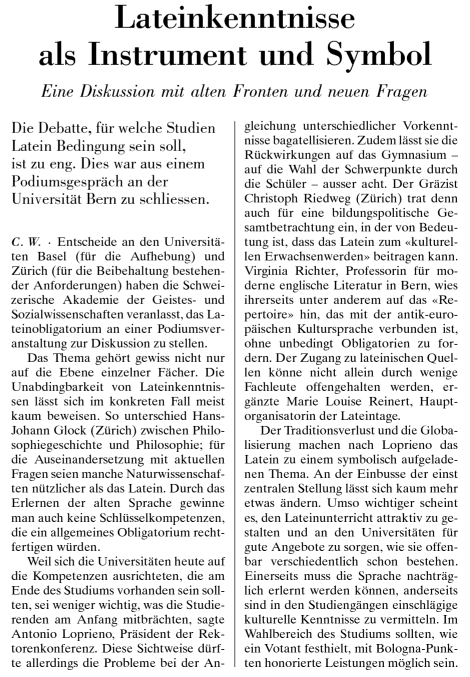 